DB-SD26 模拟电路实验箱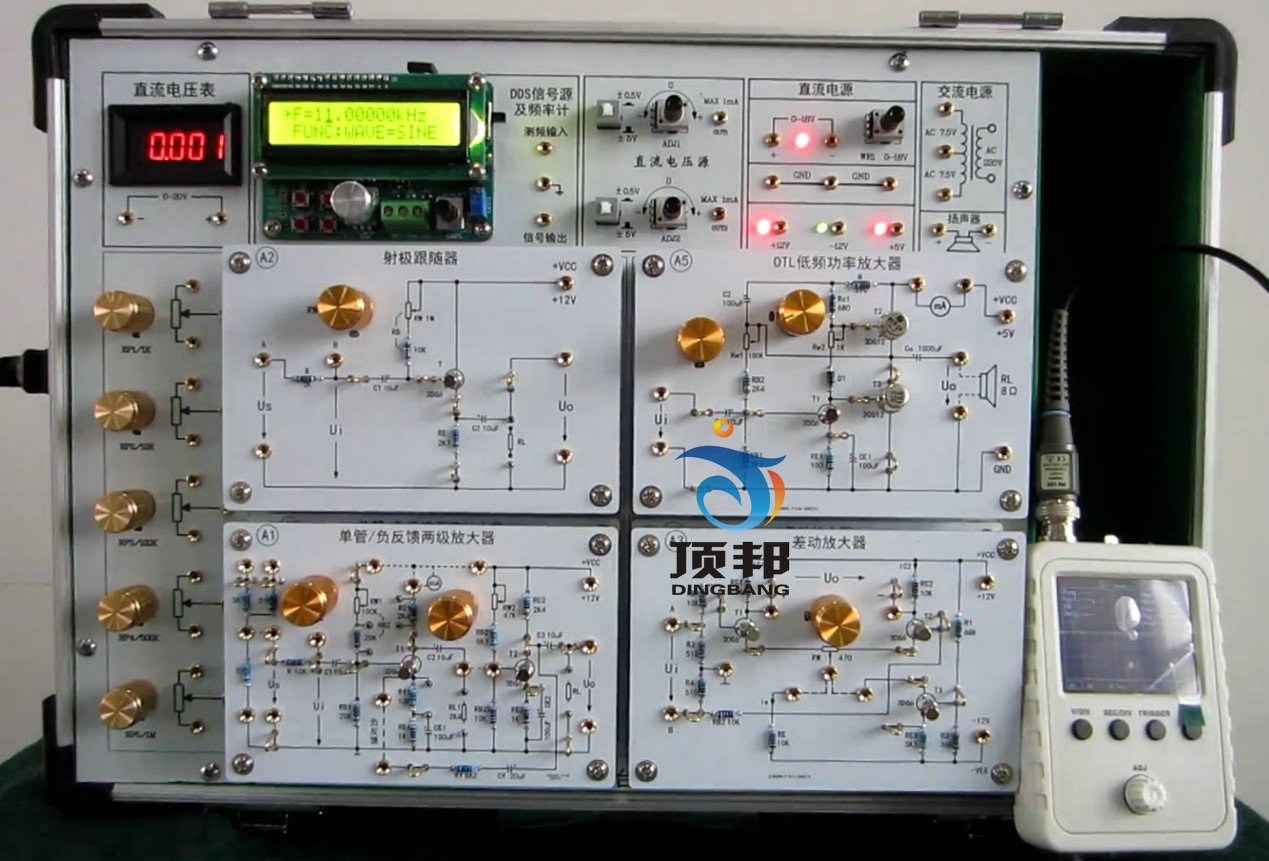 模拟电路实验箱是根据最新的《高等工业学校电子技术基础》教学大纲中确定的教学实验要求为基础，汲取了众多专业教师的教学经验，并综合了众多同类产品的优点而设计的。它函盖了《模拟电子技术基础》课程全部实验内容，既为初学者提供了验证性实验电路，又为课程设计提供了扩展平台。一、系统特点1、扩展性强。实验电路采用模块化方式设计，可同时插入4个实验模块，实验模块可根据教学要求，灵活选用。2、实验模块与实验箱主板通过磁铁吸合连接，使用便捷。3、实验原理图都印刷在实验板表面，实验电路由学生按照实验原理图进行搭建，既培养了学生的独立思维能力及动手能力，也增强了该实验箱的适用性、扩展性。4、大部分元器件安装在实验板正面，增加了学生的感性认识；5、实验连线插孔采用叠插自锁式镀金插孔，通过焊接固定在实验板上，不松动，不氧化，寿命长，连接可靠，维修方便、简捷；6、电源输出均有过流保护，自动恢复功能。7、实验箱由一体型铅合金型材制成，箱体牢固可靠，不变形，重量轻，绝缘安全性能好，开关箱盖方便可靠，外型美观，造型气派。8、系统配有“电路设计与仿真软件”。帮助学生在自行设计实验电路时先进行仿真试验，以提高设计成功率。二、系统组成1、电源：输入：AC 220V±10%，50HZ          输出：※DC：+5V，DC I≥               ※DC：±12V，DC I≥0.5A               ※DC：0V～18V可调，DC I≥0.3A                以上各路输出均有过流保护，自动恢复功能※AC V:7.5V×2；AC I≥0.2A2、直流信号源：  双路 –0.5V～＋0.5V；–5V～＋5V两档连续可调.3、DD信号源及频率计：（1）输出波形：正弦，方波（占空比可调），三角波，锯齿波，等多种波形。    （2）输出幅度：0.5~8Vp-p(空载)（3）输出阻抗 10Ω±10%（4）直流偏置 ±3V（5）频率范围 0.01Hz ~ 50KHz     （6）频率分辨率 0.01Hz(10mHz)    （7）COUNTER计数器功能，计数范围 0-65535    （8）测频范围 1Hz~20MHz，输入幅度 0.5Vp-p~20Vp-p    （9）显示方式 LCD1602液晶英文显示4、数字直流电压表（0～30V）5、电位器组，提供5个不同阻值的电位器，1K、10K、100K、470K、1M。6、扬声器1个，功率0.5W。7、实验模块 模块一  单管、负反馈两级放大电路模块二  射极跟随电路模块三  直流差动放大电路模块四  集成运算放大路比例求和运算电路实验积分与微分电路实验电压比较电路实验波形发生电路实验有源滤波器电路模块五  OTL功率放大电路注：实验模块可根据需要定做。8、实验箱尺寸：410mm*280mm*(长*宽*高)三、实验项目	1、常用电子仪器使用练习、用万用表测试二极管、三极管2、单级放大电路3、两级放大电路 4、负反馈放大电路 5、射极跟随器 6、差动放大电路 7、比例求和运算电路 8、积分与微分电路  9、波形发生电路  10、有源滤波器11、电压比较器 12、集成电路RC正弦波振荡器13、集成功率放大器 14、整流滤波与并联稳压电路 15、串联稳压电路16、集成稳压器17、RC正弦波振荡器(选做)18、LC振荡器及选频放大器(选做)19、电流/电压转换电路20、电压/频率转换电路21、互补对称功率放大器 22、波形变换电路 23、场效应管实验24、可控硅实验电路综合实验：25、函数信号发生器的组装与调试26、温度监测及控制电路27、用运算放大器组成万用电表的设计与调试附：使用本实验箱需配套仪器仪表(自配):万用表和示波器。